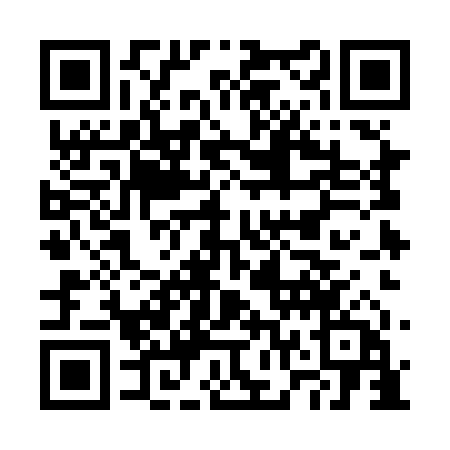 Prayer times for Bhangamurapara, BangladeshWed 1 May 2024 - Fri 31 May 2024High Latitude Method: NonePrayer Calculation Method: University of Islamic SciencesAsar Calculation Method: ShafiPrayer times provided by https://www.salahtimes.comDateDayFajrSunriseDhuhrAsrMaghribIsha1Wed4:005:1911:483:116:187:372Thu3:595:1911:483:116:187:383Fri3:585:1811:483:106:197:394Sat3:575:1711:483:106:197:395Sun3:575:1711:483:106:207:406Mon3:565:1611:483:106:207:407Tue3:555:1611:483:096:207:418Wed3:545:1511:483:096:217:429Thu3:545:1411:483:096:217:4210Fri3:535:1411:483:086:227:4311Sat3:525:1311:483:086:227:4412Sun3:515:1311:483:086:237:4413Mon3:515:1211:483:086:237:4514Tue3:505:1211:483:076:237:4515Wed3:505:1211:483:076:247:4616Thu3:495:1111:483:076:247:4717Fri3:485:1111:483:076:257:4718Sat3:485:1011:483:066:257:4819Sun3:475:1011:483:066:267:4920Mon3:475:1011:483:066:267:4921Tue3:465:0911:483:066:277:5022Wed3:465:0911:483:066:277:5123Thu3:455:0911:483:066:287:5124Fri3:455:0911:483:056:287:5225Sat3:445:0811:483:056:287:5226Sun3:445:0811:483:056:297:5327Mon3:445:0811:493:056:297:5428Tue3:435:0811:493:056:307:5429Wed3:435:0711:493:056:307:5530Thu3:435:0711:493:056:317:5531Fri3:425:0711:493:056:317:56